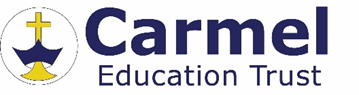 DEPUTY HEAD OF SCHOOL CRITERIA FOR APPOINTMENTPlease note source of evidence of fulfilled criteria: Application Form - A     Letter – L     Statement – S     References – R     Interview - ITRAINING AND QUALIFICATIONSEXPERIENCE OF TEACHING AND EDUCATIONAL LEADERSHIPPROFESSIONAL KNOWLEDGE AND UNDERSTANDING [Compiled with reference to the National Standards]The successful candidate will be able to demonstrate skill, knowledge and understanding in the areas listed below.PERSONAL AND PROFESSIONAL QUALITIES AND ATTRIBUTESThe successful candidate will be able to provide evidence of personal capacity to:-APPLICATION FORM AND LETTERCONFIDENTIAL REFERENCES AND REPORTS	Essential or DesirableEvidencePractising CatholicERQualified teacher statusEADegreeEACCRS/CTC or commitment to obtain the certificateDA/IProfessional development or training undertaken in preparation for deputy headship in a Catholic SchoolDA/SEssential or DesirableEvidenceSuccessful teaching experienceEA/R/IExperience of middle leadership  EA/R/IOther leadership and management experience,EA/R/IExperience of SENCo roleDA/R/IEssential or DesirableEvidenceA distinctive personal vision for a Catholic schoolES/R/Ia clear vision for an effective Catholic schoolEThe role of the deputy in leading the spiritual development of pupils and staffAn understanding of the role of the Catholic Multi Academy Trust EDThe central place of Religious Education as a core subject in the school’s curriculumEThe implications for a Catholic school in a diverse communityDCurrent educational issues, including national policies, priorities and legislation and any implications of these for Catholic schoolsDStrategies for strengthening a school’s link with the wider community including parents, carers and parishDThe partnership between the school and the parish communityDLeading collective worship EThe process of strategic planning for school improvementEThe principles and practice of effective school self-evaluation including data analysisES/R/IThe principles and practice of effective teaching, learning and assessmentEStrategies to promote and sustain individual and team professional developmentEAn understanding of the Diocesan Multi Academy Trust model with particular reference to the Carmel Education Trust.DS/IEssential or DesirableEvidenceCommunicate effectively to a range of audiences and in a range of media ES/I/R/ABuild and maintain effective relationshipsPrioritise, plan and organise themselves and others Seek and take account of the views of othersDevelop effective teamworkES/R/IConvey personal enthusiasm and commitment  ES/R/IEssential or DesirableEvidenceApplication form to be completed in full and legibleEASupporting statement to be clear, concise and related to the specific post and appointment criteria  (recommended 1300 words)EL/SA positive and supportive written faith reference from a priest where the applicant regularly worships.ERReference from current employer/Headteacher (or most recent employer/headteacher if not currently employed)ERA second professional referenceER